               体检项目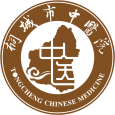                体检项目               体检项目               体检项目               体检项目               体检项目               体检项目               体检项目               体检项目体检类别体检类别体检项目体检项目临床意义男性女性女性项目单价体检类别体检类别体检项目体检项目临床意义男性未婚已婚项目单价科室检查一般检查身高身高、体重、体重指数（BMI） 血压（BP）、脉搏（P）身高身高、体重、体重指数（BMI） 血压（BP）、脉搏（P）测量人体基本健康指标。如：血压是否正常，有无体重偏低、超重或肥胖。√√√¥5.00科室检查内科心、肺听诊，腹部视触诊心、肺听诊，腹部视触诊临床检查心肺有无异常、肝脾有无肿大，腹部能否扪及包块等。√√√ ¥5.00科室检查外科皮肤、浅表淋巴结、甲状腺、脊柱四肢关节皮肤、浅表淋巴结、甲状腺、脊柱四肢关节通过体格检查方法，检查外科相关部位的基本情况，发现常见外科疾病的重要征兆，或初步排除外科常见疾病。√√√¥5.00科室检查	妇科妇科常规妇科常规外阴、阴道、子宫颈等妇科常规√√√¥10.00科室检查	妇科白带常规白带常规白带常规/√√¥5.00科室检查	妇科乳腺常规乳腺常规通过视诊及触诊检查来检查乳房的形态、乳房皮肤表面的情况、乳头乳晕的情况、乳房肿块、乳头溢乳等情况。/√√¥8.00科室检查	妇科液基薄层细胞学检测（TCT）液基薄层细胞学检测（TCT）目前国内外替代传统宫颈涂片检测宫颈癌最准确的检测技术 ，诊断率达92%以上 //√¥150.00科室检查	妇科高危人乳头瘤病毒高危人乳头瘤病毒检测是否感染人乳头瘤病毒（HPV）/√√¥340.00科室检查心电图十二导联心电图十二导联心电图用于心律失常（如早搏、传导障碍等）、心肌缺血、心肌梗塞、心房、心室肥大等诊断。√√√¥33.00科室检查肺功能肺功能肺功能测量肺活量和气管的通气能力，是了解耐缺氧能力及判断哮喘的重要依据 。√√√¥60.00实验室检查血常规血液分析24项血液分析24项通过血常规检查发现血液方面的问题 ，评价骨髓功能，有助于临床急慢性感染，病毒性疾病的判断；有助于了解有无贫血及贫血分类；有助于出血性疾病的诊断等√√√¥15.00实验室检查尿液全套分析尿常规+镜检尿常规+镜检通过尿常规检查，对泌尿系疾病的诊断、疗效观察有重要意义。尿糖检查是作为糖尿病筛查和病情判断的指标。并可观察一些全身性疾病的异常表现。√√√¥30.00实验室检查尿妊娠试验尿液人绒毛膜促性腺激素定性尿液人绒毛膜促性腺激素定性辅助怀孕检查或者相关疾病筛查。/√√¥8.00肝功能全套Ⅰ血清总蛋白测定（TP）、血清白蛋白测定（Alb）、血清球蛋白（计算值）、血清白/球比值（计算值）、血清总胆红素测定（T-BiL）、血清直接胆红素测定（D-BiL）(结合胆红素)、血清间接胆红（I-BiL）（计算值）（非结合胆红素）、血清丙氨酸氨基转移酶测定（ALT）、血清天门冬氨酸氨基转移酶测定（AST）、血清谷草/谷丙（计算值）、血清γ-谷氨酰胺基转移酶测定（GGT）、血清碱性磷酸酶测定（ALP）、血清总胆汁酸测定（TBA）、血清前白蛋白测定（PA）、血清胆碱酯酶测定（CHE）、血清腺苷脱氨酶测定（ADA）、血清α-L-岩藻糖苷酶测定（AFU）血清总蛋白测定（TP）、血清白蛋白测定（Alb）、血清球蛋白（计算值）、血清白/球比值（计算值）、血清总胆红素测定（T-BiL）、血清直接胆红素测定（D-BiL）(结合胆红素)、血清间接胆红（I-BiL）（计算值）（非结合胆红素）、血清丙氨酸氨基转移酶测定（ALT）、血清天门冬氨酸氨基转移酶测定（AST）、血清谷草/谷丙（计算值）、血清γ-谷氨酰胺基转移酶测定（GGT）、血清碱性磷酸酶测定（ALP）、血清总胆汁酸测定（TBA）、血清前白蛋白测定（PA）、血清胆碱酯酶测定（CHE）、血清腺苷脱氨酶测定（ADA）、血清α-L-岩藻糖苷酶测定（AFU）提示肝胆系统疾病：急性传染性肝炎，中毒性肝炎，脂肪肝，胆管炎，胆囊炎，药物中毒性肝炎，酒精性肝炎和黄疸等√√√¥125.20肝功能全套Ⅱ血清总蛋白测定（TP）、血清白蛋白测定（Alb）、血清球蛋白（计算值）、血清白/球比值（计算值）、血清总胆红素测定（T-BiL）、血清直接胆红素测定（D-BiL）(结合胆红素)、血清间接胆红（I-BiL）（计算值）（非结合胆红素）、血清丙氨酸氨基转移酶测定（ALT）、血清天门冬氨酸氨基转移酶测定（AST）、血清谷草/谷丙（计算值）、血清γ-谷氨酰胺基转移酶测定（GGT）、血清碱性磷酸酶测定（ALP）、血清总胆汁酸测定（TBA）血清总蛋白测定（TP）、血清白蛋白测定（Alb）、血清球蛋白（计算值）、血清白/球比值（计算值）、血清总胆红素测定（T-BiL）、血清直接胆红素测定（D-BiL）(结合胆红素)、血清间接胆红（I-BiL）（计算值）（非结合胆红素）、血清丙氨酸氨基转移酶测定（ALT）、血清天门冬氨酸氨基转移酶测定（AST）、血清谷草/谷丙（计算值）、血清γ-谷氨酰胺基转移酶测定（GGT）、血清碱性磷酸酶测定（ALP）、血清总胆汁酸测定（TBA）提示肝胆系统疾病：急性传染性肝炎，中毒性肝炎，脂肪肝，胆管炎，胆囊炎，药物中毒性肝炎，酒精性肝炎和黄疸等√√√¥71.20小肝功能血清总蛋白测定（TP）、血清白蛋白测定（Alb）、血清球蛋白（计算值）、血清白/球比值（计算值）、血清总胆红素测定（T-BiL）、血清直接胆红素测定（D-BiL）(结合胆红素)、血清间接胆红（I-BiL）（计算值）（非结合胆红素）、血清丙氨酸氨基转移酶测定（ALT）、血清天门冬氨酸氨基转移酶测定（AST）、血清谷草/谷丙（计算值）血清总蛋白测定（TP）、血清白蛋白测定（Alb）、血清球蛋白（计算值）、血清白/球比值（计算值）、血清总胆红素测定（T-BiL）、血清直接胆红素测定（D-BiL）(结合胆红素)、血清间接胆红（I-BiL）（计算值）（非结合胆红素）、血清丙氨酸氨基转移酶测定（ALT）、血清天门冬氨酸氨基转移酶测定（AST）、血清谷草/谷丙（计算值）提示肝胆系统疾病：急性传染性肝炎，中毒性肝炎，脂肪肝，胆管炎，胆囊炎，药物中毒性肝炎，酒精性肝炎和黄疸等√√√¥34.00乙肝五项指标（定性）HBSAg、HBSAb、HBeAg、HBeAb、HBcAbHBSAg、HBSAb、HBeAg、HBeAb、HBcAb检测血液中的乙肝病毒的血清血液标志√√√¥50.00乙肝五项指标（定量）HBSAg、HBSAb、HBeAg、HBeAb、HBcAbHBSAg、HBSAb、HBeAg、HBeAb、HBcAb检测血液中的乙肝病毒的血清血液标志√√√¥120.00血脂全套Ⅰ血清同型半胱氨酸测定（HCY）、血清总胆固醇测定（CHOL）、血清甘油三脂测定（TG）、血清高密度脂蛋白测定（HDL）、血清低密度脂蛋白测定（LDL）、血清载脂蛋白A1测定（ApoA1）、血清载脂蛋白B测定（ApoB）、脂蛋白α（Lpα）血清同型半胱氨酸测定（HCY）、血清总胆固醇测定（CHOL）、血清甘油三脂测定（TG）、血清高密度脂蛋白测定（HDL）、血清低密度脂蛋白测定（LDL）、血清载脂蛋白A1测定（ApoA1）、血清载脂蛋白B测定（ApoB）、脂蛋白α（Lpα）血清中胆固醇含量过高，易引起脂肪肝、动脉硬化、脑中风、胆结石等疾病。隆低：恶 液质、甲减、营养不良、肝功能严重损害、脂蛋白缺乏症等√√√¥109.00血脂全套Ⅱ血清总胆固醇测定（CHOL）、血清甘油三脂测定（TG）、血清高密度脂蛋白测定（HDL）、血清低密度脂蛋白测定（LDL）、血清载脂蛋白A1测定（ApoA1）、血清载脂蛋白B测定（ApoB）、脂蛋白α（Lpα）血清总胆固醇测定（CHOL）、血清甘油三脂测定（TG）、血清高密度脂蛋白测定（HDL）、血清低密度脂蛋白测定（LDL）、血清载脂蛋白A1测定（ApoA1）、血清载脂蛋白B测定（ApoB）、脂蛋白α（Lpα）血清中胆固醇含量过高，易引起脂肪肝、动脉硬化、脑中风、胆结石等疾病。隆低：恶 液质、甲减、营养不良、肝功能严重损害、脂蛋白缺乏症等√√√¥64.00血脂全套Ⅲ血清同型半胱氨酸测定（HCY）、血清总胆固醇测定（CHOL）、血清甘油三脂测定（TG）、血清高密度脂蛋白测定（HDL）、血清低密度脂蛋白测定（LDL）、脂蛋白α（Lpα）血清同型半胱氨酸测定（HCY）、血清总胆固醇测定（CHOL）、血清甘油三脂测定（TG）、血清高密度脂蛋白测定（HDL）、血清低密度脂蛋白测定（LDL）、脂蛋白α（Lpα）血清中胆固醇含量过高，易引起脂肪肝、动脉硬化、脑中风、胆结石等疾病。隆低：恶 液质、甲减、营养不良、肝功能严重损害、脂蛋白缺乏症等√√√¥50.00血脂全套Ⅳ血清总胆固醇测定（CHOL）、血清甘油三脂测定（TG）、血清高密度脂蛋白测定（HDL）、血清低密度脂蛋白测定（LDL）血清总胆固醇测定（CHOL）、血清甘油三脂测定（TG）、血清高密度脂蛋白测定（HDL）、血清低密度脂蛋白测定（LDL）血清中胆固醇含量过高，易引起脂肪肝、动脉硬化、脑中风、胆结石等疾病。隆低：恶 液质、甲减、营养不良、肝功能严重损害、脂蛋白缺乏症等√√√¥24.00空腹血糖血糖血糖评价人体空腹状态下糖代谢是否正常 ，评估糖尿病患者空腹血糖控制是否达标  。空腹血糖是诊断糖代谢紊乱的最常用和最重要指标 。√√√¥5.00肾功能全套Ⅰ血清同型半胱氨酸测定（HCY）、血清尿素测定（BUN）、血清肌酐测定（CR）、血清尿酸测定（UA）、血清胱抑素C测定（Cys-C）、血清β2-微球蛋白测定（β2-MG）血清同型半胱氨酸测定（HCY）、血清尿素测定（BUN）、血清肌酐测定（CR）、血清尿酸测定（UA）、血清胱抑素C测定（Cys-C）、血清β2-微球蛋白测定（β2-MG）评价急慢性肾功能不全、肾小球肾炎、心衰、高血压、痛风、尿崩症、肌萎缩、恶性贫血、先天性黄嘌呤核甘磷酸化酶缺乏症、胃肠道出血、严重脱水、肾功能衰竭、前列腺肥大、尿路结石的重要指标。√√√¥100.50肾功能全套Ⅱ血清尿素测定（BUN）、血清肌酐测定（CR）、血清尿酸测定（UA）、血清胱抑素C测定（Cys-C）、血清β2-微球蛋白测定（β2-MG）血清尿素测定（BUN）、血清肌酐测定（CR）、血清尿酸测定（UA）、血清胱抑素C测定（Cys-C）、血清β2-微球蛋白测定（β2-MG）评价急慢性肾功能不全、肾小球肾炎、心衰、高血压、痛风、尿崩症、肌萎缩、恶性贫血、先天性黄嘌呤核甘磷酸化酶缺乏症、胃肠道出血、严重脱水、肾功能衰竭、前列腺肥大、尿路结石的重要指标。√√√¥55.50肾功能全套Ⅲ血清尿素测定（BUN）、血清肌酐测定（CR）、血清尿酸测定（UA）、血清胱抑素C测定（Cys-C）血清尿素测定（BUN）、血清肌酐测定（CR）、血清尿酸测定（UA）、血清胱抑素C测定（Cys-C）评价急慢性肾功能不全、肾小球肾炎、心衰、高血压、痛风、尿崩症、肌萎缩、恶性贫血、先天性黄嘌呤核甘磷酸化酶缺乏症、胃肠道出血、严重脱水、肾功能衰竭、前列腺肥大、尿路结石的重要指标。√√√¥45.50肾功能全套Ⅳ血清尿素测定（BUN）、血清肌酐测定（CR）、血清尿酸测定（UA）血清尿素测定（BUN）、血清肌酐测定（CR）、血清尿酸测定（UA）评价急慢性肾功能不全、肾小球肾炎、心衰、高血压、痛风、尿崩症、肌萎缩、恶性贫血、先天性黄嘌呤核甘磷酸化酶缺乏症、胃肠道出血、严重脱水、肾功能衰竭、前列腺肥大、尿路结石的重要指标。√√√¥17.50血型鉴定ABO正反定型、RH（抗-D）血型ABO正反定型、RH（抗-D）血型√√√¥18.00梅毒抗体二项梅毒抗体定量、甲苯胺红不加热试验（TRUST）梅毒抗体定量、甲苯胺红不加热试验（TRUST）筛查梅毒抗体√√√¥35.00艾滋病毒检测HIV Ag/Ab 定量HIV Ag/Ab 定量筛查HIV病毒抗体√√√¥50.00丙肝病毒抗体检测丙肝病毒抗体测定（Anti-HCV）丙肝病毒抗体测定（Anti-HCV）筛查HCV病毒抗体√√√¥90.00癌胚抗原测定(CEA)定量癌胚抗原测定(CEA)定量癌胚抗原测定(CEA)定量为广谱肿瘤标志物，可提示直肠癌、结肠癌、肺癌、乳腺癌、胰腺癌等√√√¥37.50甲胎蛋白测定(AFP)定量甲胎蛋白测定(AFP)定量甲胎蛋白测定(AFP)定量可提示有无原发性肝癌，生殖腺胚胎性肿瘤，肝硬化等。√√√¥37.50肿瘤四项（男）肿瘤四项（男）AFP、CEA、CA125、TPSA可提示肝癌、肺癌、前列腺癌、胰腺癌、胃癌等√∕∕¥195.00肿瘤四项（女）肿瘤四项（女）AFP、CEA、CA125、CA153可提示肝癌、肺癌、胰腺癌、乳腺癌、胃癌等/√√¥195.00肿瘤五项（男）肿瘤五项（男）AFP、CEA、TPSA、CA125、CA199可提示肝癌、肺癌、前列腺癌、胰腺癌、胃癌等√∕∕¥255.00肿瘤五项（女）肿瘤五项（女）AFP、CEA、CA125、CA153、CA199可提示肝癌、肺癌、胰腺癌、乳腺癌、胃癌等/√√¥255.00肿瘤六项（男）肿瘤六项（男）AFP、CEA、TPSA、FPSA、CA125、CA199可提示肝癌、肺癌、前列腺癌、胰腺癌、胃癌等√∕∕¥315.00肿瘤六项（女）肿瘤六项（女）AFP、CEA、CA125、CA153、CA199、CA50可提示肝癌、肺癌、胰腺癌、乳腺癌、胃癌等/√√ 315.00甲状腺功能五项甲状腺功能五项游离甲状腺素（FT4）、游离三碘甲状腺原氨酸（FT3）、三碘甲状腺原氨酸（TT3）、四碘甲状腺原氨酸（TT4）、促甲状腺素（TSH）评价甲状腺功能√√√¥188.00彩超彩超上腹部彩超（肝、胆、胰、脾）通过彩色超声仪器更清晰地对人体腹部内脏器官状况和各种病变   （如肿瘤、结石、积水、脂肪肝等）提供高清晰度的彩色动态超声断层图像判断  ，依病灶周围血管情况、病灶内血流血供情况-良恶性病变鉴别。√√√¥100.00彩超彩超男性下腹部彩超（前列腺、双肾、膀胱）在膀胱充盈时，能更清晰地观察前列腺大小、形态、结构等情况，判断有无前列腺增  大、囊肿、结石，恶性病变等，判断肾动脉狭窄等。√∕∕赠送彩超彩超女性下腹部彩超（子宫附件、双肾、膀胱）观察子宫及附件（卵巢、输卵管）大小、形态结构及内部回声的情况，鉴别正常和异  常，了解病变的性质，判别有无恶性病变，以便尽早处置，判断肾动脉狭窄等。∕√√赠送彩超彩超甲状腺超声检查对甲状腺大小、体积与血流做定性和定量估测，对肿瘤的良、恶性可进行定性或半定性诊断。√√√¥81.00彩超彩超乳腺超声彩色超声检查乳腺疾患准确率远远优于红外线 ，临床上常用于乳腺增生、囊肿、纤维瘤及乳腺癌的鉴别诊断；∕√√¥81.00胸部透视实时观察肺部、心脏、肋骨、胸膜、胸壁、纵膈、支气管的病变√√√¥10.00胸部DR(有片)检查胸廓(包括肋骨、胸椎、软组织等)胸腔、肺组织,纵膈、心脏等的病变√√√¥ 85.00胸部DR(无片)检查胸廓(包括肋骨、胸椎、软组织等)胸腔、肺组织,纵膈、心脏等的病变√√√¥ 60.00放射科放射科胸部CT通过CT观察心、肺、膈在形态生理及功能上的变化，如：肺部肿瘤、结核、肺炎、胸  膜炎、先心病、肺心病等疾病，能够做出明确的诊断。√√√¥222.3放射科放射科颈椎侧位片观察椎体前缘连线形成的弧度及生理曲度的变化。√√√¥85.00放射科放射科颈椎正侧位片颈椎正侧位观察椎体弧度及生理曲度的变化。√√√¥160.00放射科放射科腰椎侧位片检查腰椎的骨质情况√√√¥85.00放射科放射科磁共振（心脏）适用于心脏肿瘤、先天性心脏病、心肌病、冠心病、瓣膜病等疾病√√√¥575.2放射科放射科磁共振（胸部）适用于肺结核、肺部感染、胸膜炎、肋间神经炎、心脏病、肺部肿物等等√√√¥415.2放射科放射科磁共振（腹部）在恶性肿瘤早期，对血管的侵犯以及肿瘤的分期方面优于CT√√√¥575.2放射科放射科磁共振（颅脑）观察脑部有无病变，能明确患者是否由脑结构改变所致√√√¥575.2放射科放射科磁共振（颈椎）检查颈部良恶性肿瘤、颈部血管性疾病、颈部的囊肿性病变、颈部的肉芽肿性病变、颈部的淋巴结肿大√√√¥415.2放射科放射科磁共振（腰椎）对诊断腰椎间盘突出的严重程度、椎间盘突出的类型以及神经压迫的程度有重要意义√√√¥415.2放射科放射科磁共振（各关节）检查关节内病变，包括半月板损伤、韧带损伤、骨软骨损伤等√√√¥415.2放射科放射科磁共振（胸椎）检查胸椎结合、胸椎的骨折脱位、胸椎段脊髓神经的病变以及损伤，胸椎及胸椎周围的良恶性肿瘤、转移瘤以及胸椎周围软组织、韧带的急慢性损伤等√√√¥415.2放射科放射科磁共振（盆腔）检查男性前列腺等生殖器官病变、女性子宫和输卵管及卵巢等生殖器官是否有异常√√√¥436.2胃镜室胃镜室胃镜（电子，可选无痛）直接观察食道、胃和十二指肠的病变，尤其是微小的病变√√√¥190.00胃镜室胃镜室肠镜（电子，可选无痛）对于肠道病变的检查有重要意义√√√¥260.00胃镜室胃镜室尿素呼气试验（幽门螺旋杆菌检测）（胃炎史、胃部不适者）准确检测是否感染幽门螺旋杆菌，早期预防控制胃癌的发生√√√¥80.00